Рекомендации для родителей«Что почитать детям по теме «Продукты питания»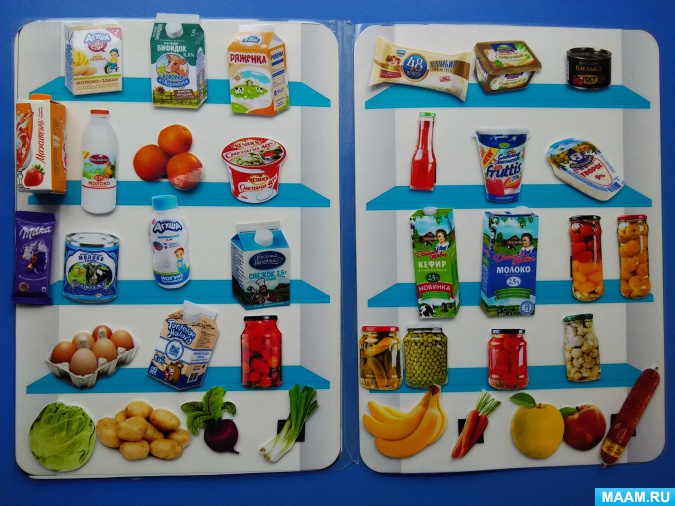 Н. Капустюк. «Без чеснока никак нельзя»Стихотворение о необходимости чеснока. Его не употребляют в чистом виде, но в качестве добавки он придаёт приятный вкус и аромат разным блюдам. У автора также есть много стихотворений про отдельные овощи и фрукты.Стихотворения можно сопровождать дегустациями описываемых продуктов.А. Прокофьев. «Огород»Короткое стихотворение о разнообразии выращиваемых на огороде овощей. Стихотворение легко выучить наизусть, чтобы запомнить названия овощей.Е. Раннева. «Помидор – светофор»Помидор в стихотворении сравнивается со светофором. Из зелёного он превращается в красный. Дети узнают, как растут и зреют помидоры, что они не появляются такими красными, как в магазине, и что созревание помидоров – небыстрый процесс.Н. Шемякина. «Ручной дождик»В стихотворении рассказывается о поливе овощей из лейки. Дети должны знать, как ухаживают за посадками, чтобы из них выросли вкусные овощи.Даже если ребенок растёт в городских условиях, ему полезно получить базовую информацию о выращивании урожая. Это позволит не только расширить кругозор, но и уважительнее относиться к овощам и фруктам, ведь это результат нелёгкого труда фермеров и садоводов.Л. Генералова. «Полезный лук»Стихотворение о пользе лука. Несмотря на то, что от него плачут, он не злой, а очень добрый – защищает от болезней и микробов. Дети узнают из стихотворения, чем полезен лук.Т. Лаврова. «Из чего печётся хлеб…» В небольшом стихотворении автор рассказывает о производстве хлеба, о том, какой это долгий и кропотливый процесс. Также описывает разнообразие хлебобулочных изделий. Все они пекутся из муки, полученной из пшеницыСказки об овощах для дошкольниковДж. Родари. «Чиполлино»Пожалуй, самая известная сказка про овощи и фрукты. Здесь у каждого овоща есть свой характер. Многие с детства помнят важного Синьора Помидора и озорного мальчишку-луковицу Чиполлино. Увлекательная сказка с овощным сюжетом знакомит детей с многообразием фруктов и овощей. После прочтения сказки можно в игровой форме предлагать малышу пробовать незнакомые овощи.Е. Бацева. «Сказка про фрукты»           Сказка о яблоке, которое возомнило себя лучше других фруктов, лежащих на           тарелке. Оно загордилось своей красотой, начало надуваться и багроветь от крика. В           результате оно оказалось гнилым, когда пришла хозяйка.Т. Домаренок. «Фрукты-путешественники»Познавательная сказка о том, как и где произрастают фрукты. В конце дня непроданные фрукты решили познакомиться между собой. Выяснилось: несмотря на то, что они разные, у них есть много общего. Каждый рассказал о том, где родился и как вырос. Почти все фрукты росли на деревьях и грелись под солнышком. Только ананас рос на земле. Девочка Маша с бабушкой купили яблоки и груши, а ананас вечером унёс другой покупатель.Также вы можете прочесть:И. Токмакова «Каша»З. Александрова «Вкусная каша».Э. Мошковская «Маша и каша»М. Пляцковский «Кому что нравится».В. Осеева «Печенье»Русская народная сказка «Горшочек каши».Помимо чтения стихотворений, сказок и рассказов полезно загадывать детям загадки про фрукты и овощи. Изучение каждого овоща нужно сопровождать картинками, и подобранными загадками, и произведениями. Такое знакомство с овощами и фруктами станет увлекательным занятием и сформирует пищевой интерес к ним.